A modo de ejemplo de lo que se pretende, los brazos deben ser articulados.Imagen ilustrativaSOPORTE DE MONITOR BRAZO ARTICULADO PARA ESCRITORIO MONITOR DE 21”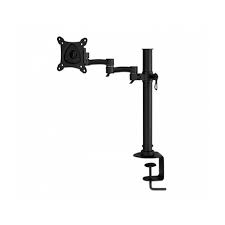 SOPORTE DE MONITOR BRAZO ARTICULABLE  PARA ESCRITORIO MONITOR DE 21”La imagen es a modo de ejemplo en éste caso sería para soportar  2 monitores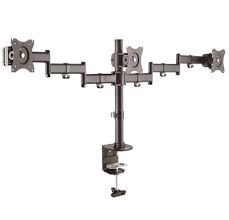 